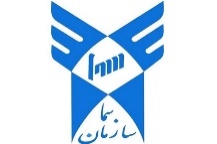 فرم شناسه اثراستان:شهرستان:نام مدرسه:عنوان اثر:نام و نام خانوادگی دانش‌آموز/ دانشآموزان (سرگروه):کد ملی:دوره و رشته تحصیلی:پایه تحصیلی:تلفن تماس:لینک آپلود فیلم:شرح عملکردمحل درج تصویر دستسازه یا اختراع محل درج تصویر دستسازه یا اختراع محل درج تصویر دستسازه یا اختراع محل درج تصویر دستسازه یا اختراع محل درج تصویر دستسازه یا اختراع نام و نام خانوادگی مدیر مدرسهتاریخ و امضانام و نام خانوادگی مدیر مدرسهتاریخ و امضانام و نام خانوادگیمعاون آموزشهای عمومی و مهارتی سما واحد...تاریخ و امضانام و نام خانوادگیمعاون آموزشهای عمومی و مهارتی سما واحد...تاریخ و امضانام و نام خانوادگیمعاون آموزشهای عمومی و مهارتی سما واحد...تاریخ و امضا